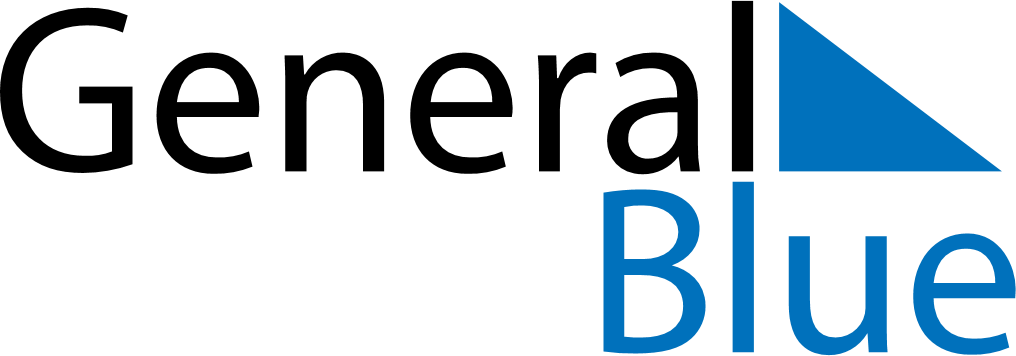 May 2028May 2028May 2028May 2028Cocos IslandsCocos IslandsCocos IslandsMondayTuesdayWednesdayThursdayFridaySaturdaySaturdaySunday12345667Hari Raya Haji8910111213131415161718192020212223242526272728Islamic New Year293031